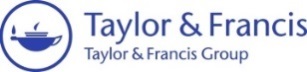 Plant Ecology & Diversity, 2018Vol. 00, Issue 00, 1–xx , http://dx.doi.org/xxxxxxxxxxxxxxxxxxxSupporting information to the paperThe role of recruitment and dispersal limitation in tree community assembly in Amazonian forestsAPPENDIX S3. TABLESTable S1. Mean ± standard deviation values of environmental variables sampled a in four forest habitats: terra firme (TF), transitional forest (DF), várzea (VF) and campinarana (C), in a landscape on the upper Madeira River, Brazilian Amazon. Different letters between vegetation types indicate significant differences in post-hoc TukeyHSD test (P<0.05).TFDFVFCmeansdmeansdmeansdmeansdSilt (g/kg)268.46a ±74.69414.96b ±128.24500.38b ±98.46536.32b ±49.9Ground water (m)6.22a ±1.974.76ab ±0.845.00ab ±1.453.18b ±1.07Base saturation (%)22.61ab ±19.225.57a ±1.537.19b ±14.417.45ab ±15.81